Уважаемые коллеги!По итогам информационно-методического семинара «Актуальные вопросы реализации социальной политики в муниципальных образованиях области», состоявшегося в Правительстве области в режиме ВКС                       21.12.2017 года, направляю для размещения в районных СМИ и на официальных сайтах администраций муниципальных районов и городских округов области информацию (ПАМЯТКУ) о новых мерах социальной поддержки семей,  предложенных Президентом Российской Федерации                  В.В. Путиным 28.11.2017 года на Координационном совете по реализации Национальной стратегии действий в интересах детей. Приложение:  в 1 экз. на 2 л.Закалина Вероника Валерьевна(4852) 40-10-83ПАМЯТКАпо новым мерам социальной поддержки семей,  предложенных Президентом РФ В.В. Путиным 28.11.2017 года на Координационном совете по реализации Национальной стратегии действий в интересах детей28 ноября 2017 года на  Координационном совете по реализации Национальной стратегии действий в интересах детей Президент Российской Федерации В.В. Путин озвучил ряд социальных мер, закрепленных  позднее в Перечне поручений от 02.12.2017, которые будут введены в 2018 году, направленных на поддержку семей и улучшение демографической ситуации в стране:  1. С 01 января 2018 года будет установлена ежемесячная денежная выплата семьям при рождении (усыновлении) первого ребенка, которая будет выплачиваться до достижения ребенком возраста 1,5 лет. Выплата семьям будет адресной (семьям с доходами на одного члена семьи в размере не более 1,5 прожиточного минимума трудоспособного населения, в Ярославской области: 10 429 рублей Х 1,5=15 643 рубля на одного члена семьи). Сумма выплат будет исчисляться из размера прожиточного минимума на ребенка, установленного в субъекте Российской Федерации. В Ярославской области в 2018 году она составит 9 547 рублей.  За выплатой семьям необходимо обращаться в органы социальной защиты по месту жительства.2. Программа материнского капитала будет продлена до  31 декабря 2021 года. С 01 января 2018 года будет расширен перечень направлений, на которые можно расходовать средства материнского капитала: средства можно будет получать в виде адресной ежемесячной денежной выплаты на второго ребенка (рожденного, усыновленного) до достижения ребенком возраста 1,5 лет (семьям с доходами на одного члена семьи в размере не более 1,5 прожиточного минимума трудоспособного населения, в Ярославской области: 10 429 рублей Х 1,5=15 643 рубля на одного члена семьи), также материнский капитал может быть направлен на оплату услуг дошкольного образования (оплату ухода и присмотра за ребенком с двухмесячного возраста). Размер материнского капитала в 2018 году составит 453 026 рублей. За выплатой семьям необходимо обращаться в органы Пенсионного фонда по месту жительства.3. С 01 января 2018 по 31 декабря 2022 года семьи, в которых родится второй или третий ребенок, смогут рассчитывать на специальную программу ипотечного кредитования - субсидирование государством ипотечной процентной ставки сверх 6% годовых при покупке жилья на первичном рынке (в строящихся, построенных домах) или на рефинансирование ранее выданных таких кредитов. Срок субсидирования для семей, в которых родился второй ребенок, составит 3 года, для семей, в которых родился третий ребенок, - 5 лет.4. Для решения проблем с очередями в яслях в субъектах Российской Федерации к 2021 году необходимо обеспечить 100% доступность дошкольного образования для детей в возрасте от 2 месяцев до 3 лет. В Ярославской области предусмотрено строительство 4-х дошкольных образовательных организаций общей мощностью 710 мест, ввод в эксплуатацию которых запланирован на 2018 год. 5. Для повышения доступности и качества оказания медицинской помощи детям в субъектах Российской Федерации в ближайшие три года будут проведены реконструкция, капитальный ремонт и дооснащение оборудованием тех детских поликлиник, включая поликлинические отделения больниц, которые в этом нуждаются, на условиях софинансирования. Основная часть средств на ремонт детских поликлиник будет направлена из федерального бюджета. 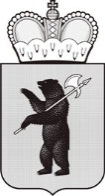 ПРАВИТЕЛЬСТВОЯРОСЛАВСКОЙ ОБЛАСТИУправление по СОЦИАЛЬНОЙ И ДЕМОГРАФИЧЕСКОЙ ПОЛИТИКЕСоветская ул., д. 3, г. Ярославль, 150000Телефон (4852) 40-16-18Факс (4852) 31-40-14e-mail: usdp@yarregion.ruhttp://yarregion.ru/depts/socdem__________________№______________На №           от           Заместителям глав администрацийпо вопросам социальной политикимуниципальных районови городских округов области(по списку рассылки)О направлении информации для размещения в районных СМИ и на сайтах администрацийМ.В. Башмашникова